Jekyll and Hyde: Vocabulary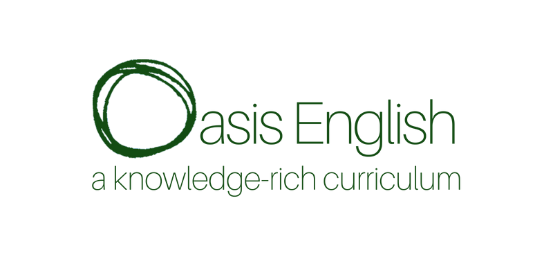 WordDefinitionExample Abundance(noun)If you have an abundance of something, you have a large quantity of it; you have plenty.The area has an abundance of wildlife.Food was in abundance.Paucity(noun) If you say that there is a paucity of something, you mean that there is not enough of it.In the school, there was a paucity of good footballers.Her foolish comment showed a paucity of common sense.Want (noun)A want of something is a lack of it.Want is the state of being extremely poor.The men became weaker through want of rest.They wanted freedom from want.Malthus(proper noun)Thomas Malthus, in his 1798 essay, argued that the death of the destitute was desirable and inevitable so that food and resources did not run out.Thomas Malthus, in his 1798 essay, argued that the death of the destitute was desirable and inevitable so that food and resources did not run out.Malthusian (adjective)If you describe someone as Malthusian, you mean they support the views of Thomas Malthus.They didn’t care about the death of poor people; these Malthusian rulers thought it was desirable. Superior(adjective)If one thing or person is superior to another, the first is better than the second.We have a relationship infinitely superior to those of many of our friends.She was a woman greatly superior to her husband in education and sensitivity.Premature(adjective) Something that is premature happens earlier than usual or earlier than people expect.Accidents are still the number one cause of premature death for Americans. His career was brought to a premature end by a succession of knee injuries. Misanthropic(adjective)If you describe a person or their feelings as misanthropic, you mean that they do not like other people.Noun – misanthropyThe misanthropic dentist loved to hear the screams of his patients and see the fear on their faces.Degeneration(noun)Degeneration is deterioration or loss of a function or structure in either a physical of evolutionary sense.After exposure to sunlight, the cells showed signs of degeneration.His savage behaviour was a sign of his degeneration.Atavistic (adjective) Atavistic feelings or behaviour seem to be very primitive, like the feelings or behaviour of our earliest ancestors.His aggression was atavistic.Respectable(adjective) Someone or something that is respectable is approved of by society and considered to be morally correct.He came from a perfectly respectable middle-class family. We need to show it's respectable to make money out of making things.Callous(adjective) A callous person or action is very cruel and shows no concern for other people or their feelings; they are cold-hearted.Noun – callousnessAdverb – callously Her callous attitude was clear when she refused to help someone in need who begged her for support.Hierarchy (noun)A hierarchy is a system of organizing people into different ranks or levels of importance.Adjective – hierarchical The strict hierarchy in her organisation meant that she could never speak to her boss.Degradation (Noun) You use degradation to refer to a situation, condition, or experience which you consider shameful and disgusting, especially one which involves poverty or immorality.They were sickened by the scenes of misery and degradation they found. She described the degradations she had been forced to suffer. Etiquette (Noun)Etiquette is a set of customs and rules for polite behaviour, especially among a particular class of people or in a particular profession.This was such a great breach of etiquette, he hardly knew what to do. ...the rules of diplomatic etiquette.  (Social) Mobility Social Mobility is movement within or between classes and occupations.Grammar schools can play a role in driving social mobility, but lack of social mobility is hardly new.Duality(noun)A duality is a situation in which two opposite ideas or feelings exist at the same time.We live in a world of duality, day and night, positive and negative, male and female, etc. Dogmatic(adjective)If you say that someone is dogmatic, you are critical of them because they are convinced that they are right, and refuse to consider that other opinions might also be justified: they are stubborn.Noun – dogmatism Many writers at this time held rigidly dogmatic views.The government is dogmatic, and no one dares to express personal opinions.Malleable(adjective)If you say that someone is malleable, you mean that they are easily influenced or controlled by other people.Noun - malleabilityShe was young enough to be malleable.I'm working hard to become more malleable with each passing year.Atonement (noun)If you do something as an atonement for doing something wrong, you do it to show that you are sorry.Verb – atone She washed her parents’ car as evidence of her atonement.Inherent (adjective)The inherent qualities of something are the necessary and natural parts of it.Adverb – inherently War contains inherent danger.Aeroplanes are not inherently dangerous.She was an inherently generous person.Benevolent (adjective)If you describe a person as benevolent, you mean that they are kind and fair.Adverb – benevolently The company has proved to be a most benevolent employer.They believe that the country needs a benevolent dictator.Malevolent (adjective)A malevolent person deliberately tries to cause harm or evil.Adverb – malevolently Her stare was malevolent, her mouth a thin line.Antithetical to(adjective)Something that is antithetical to something else is the opposite of it.Noun – antithesis The government’s priorities were antithetical to those of environmentalists.Animalistic (adjective)If you describe a person or their behaviour as animalistic, you mean that they do not try to hide or control their basic feelings and physical needs; they behave like an animal.The two teams were matched in a ferocious, almost animalistic battle.Dehumanise (verb)If you say that something dehumanises people, you mean it takes away from them human qualities.The years of war have dehumanised all of us.Margin(noun)The margin of a place or area is the extreme edge of it.To be on the margins of a society, group, or activity means to be among the least important parts of it.These islands are on the margins of human habitation.Students have played an important role in the past, but for the moment, they're on the margins.Marginalise(verb)To marginalise a group of people means to push them to the edges of society; to make them feel isolated and unimportant.The effect of the law was to marginalise the minorities in society.His terrible behaviour meant that he had marginalised himself.Expose(verb)To expose something that is usually hidden means to uncover it so that it can be seen.Noun – exposure As he took off his jumper, his back was exposed. They exposed the lies told by their rulers.Conceal(verb)If you conceal something, you cover it or hide it carefully.Noun – concealment She could not conceal her happiness; she laughed loudly.She knew at once that he was concealing something from her.Ephemeral(adjective)If you describe something as ephemeral, you mean that it lasts only for a very short time.She took a photograph because she knew that the blossom was ephemeral. The peace in the nation was ephemeral; war followed quickly.Static(adjective)Something that is static does not move or change.Noun - stasisHis views were static; he wouldn’t change his mind for anyone.Both your pictures are of static subjects.Flexible (adjective) A flexible object or material can be bent easily without breaking.Noun – flexibility Both you and your partner need access to a degree of flexible working.His flexible attitude meant that his views could easily change.Destabilise (verb)To destabilise something means to create a situation which reduces its power and makes it unstable.By protesting repeatedly, the group destabilised the government. Contrast(Verb)	If you contrast one thing with another, you point out the differences between them.If you contrast one thing with another, you point out the differences between them.Contrast(Noun)	A contrast is a great difference between two or more things which is clear when you compare them.A contrast is a great difference between two or more things which is clear when you compare them.Juxtapose (Verb)	If you juxtapose two contrasting objects, images, or ideas, you place them together or describe them together, so that the differences between them are emphasised.If you juxtapose two contrasting objects, images, or ideas, you place them together or describe them together, so that the differences between them are emphasised.